PLANO ANUAL2023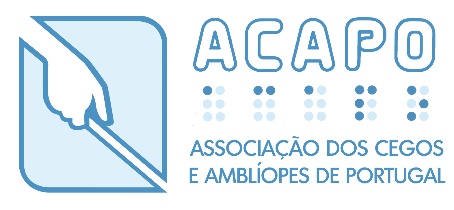 Delegação de Viseu e Núcleo da GuardaRua D. Nuno Álvares Pereira, Bloco B1R/C Esq. 3510-096 ViseuTel. +351 232 419 750 | viseu@acapo.pt | www.acapo.ptAcronímiaNa tabela abaixo, encontram-se siglas que estão mencionadas ao longo deste documento. Na coluna 1 da tabela, encontra-se a sigla e, na coluna 2, encontra-se a sua definição.Voltar ao índiceIntrodução1. Nota IntrodutóriaInspirados na missão e visão da ACAPO, apresentamos o Plano Anual de Atividades de 2023 da Delegação de Viseu e Núcleo da Guarda, no qual, manifestamos a nossa intenção de intervir essencialmente nas seguintes vertentes: Representação de Interesses, Prestação de Serviços e Organização Interna. Comparando com o modelo do plano anterior, houve ajustes na estrutura do documento, uma vez que substituímos a organização do planeamento por eixos estratégicos pela organização por áreas de atuação. Para o estabelecimento de objetivos e metas para 2023 tivemos por base o Relatório Anual de Atividades de 2021 e a monitorização realizada ao Plano Anual de Atividades de 2022, à data de 30 de junho de 2022. Queremos notar que, apesar de algumas metas que estabelecemos parecerem pouco ambiciosas tendo em conta os valores de referência, na verdade a grande maioria representa uma subida relativamente às metas estabelecidas nos anos anteriores. Damos como exemplo uma meta de 75% em 2022 com um resultado elevado em 2021, leva-nos a aumentar em 2% a meta para 2023, ou seja, para 77%.Ressalvamos que o Plano Anual de Atividades é um instrumento de consulta e de compromisso e, poderá estar sujeito a melhorias no decorrer da sua implementação.Voltar ao índice2. Enquadramento do Plano2.1. Caracterização da Delegação e do ServiçoA Delegação de Viseu da ACAPO surgiu em 14 de Julho de 1998 e, na sequência do Acordo Atípico celebrado com a Segurança Social e protocolos estabelecidos com alguns Municípios do Distrito de Viseu, a Delegação conseguiu um espaço físico adequado e respetivamente equipado para as necessidades do seu funcionamento. A 29 de maio de 2021, a Assembleia de Representantes da ACAPO aprovou por unanimidade a transição da Delegação da Guarda para Núcleo, ficando a sua gestão oficialmente a cargo da Delegação Viseu a partir do dia 30 de setembro de 2021. Assim, acresceu à Delegação de Viseu a responsabilidade de gerir financeiramente o Núcleo da Guarda, gerir os seus associados efetivos, desenvolver atividades associativas dirigidas aos associados da Guarda e prestar serviços aos mesmos.As instalações da Delegação de Viseu são constituídas por um Centro de Treino de Atividades da Vida Diária (com cozinha, quarto, sala de estar e casa de banho), uma sala de Estimulação Sensorial, um gabinete de Atendimento, um gabinete de Direção, um gabinete de Ação Social, uma sala de Trabalho, uma casa de banho adaptada, receção e um gabinete do Centro de Apoio à Vida Independente (CAVI) – Centro. A Delegação possui também duas viaturas, uma de 9 lugares e outra de 5 lugares. A Delegação de Viseu da ACAPO e Núcleo da Guarda disponibiliza atualmente o seu apoio a 315 utentes, em todo o distrito de Viseu e da Guarda, e dispõe dos seguintes serviços do CAARPD (Centro de Atendimento, Acompanhamento e Reabilitação Social para Pessoas com Deficiência e Incapacidade): Serviço Social, Psicologia, Terapia Ocupacional, Orientação e Mobilidade, Braille e Informática/TIC. Os serviços são prestados no domicílio, local de trabalho ou na escola dos utentes e/ou nas instalações da Delegação, de acordo com a avaliação feita por uma equipa multidisciplinar constituída por uma Técnica de Serviço Social, uma Psicóloga, uma Terapeuta Ocupacional e três Técnicas Superiores de Reabilitação. Para além desta equipa, a Delegação de Viseu e Núcleo da Guarda conta ainda com a colaboração de dois Administrativos, um afeto à Delegação de Viseu e a outra ao Núcleo da Guarda, que asseguram os serviços inerentes à sua função. A Direção da Delegação é atualmente composta por uma Presidente, uma Tesoureira e um Secretário.No que respeita aos sócios, a Delegação de Viseu e Núcleo da Guarda apresenta neste momento 252 associados efetivos e cerca de 213 sócios cooperantes.Voltar ao índice2.2. Contexto de AtuaçãoDesenvolvemos o presente Plano tendo em conta o contexto de atuação da Delegação de Viseu e Núcleo da Guarda, nomeadamente, através da análise das partes interessadas, da envolvente externa e da envolvente interna. Desta análise identificámos pontos fortes, pontos fracos, ameaças e oportunidades de melhoria.Por um lado, temos a oferta de 6 serviços de reabilitação do CAARPD disponíveis aos utentes, assim como o aumento do número de utentes atendidos, devido à adaptação dos serviços às suas necessidades (atendimentos na Delegação, contextos de vida e online) e à integração de um motorista nos recursos da Delegação. Ainda como pontos fortes, destacamos o reforço no suporte aos serviços administrativos pela administrativa do Núcleo da Guarda e a proximidade com os Municípios do Projeto Reintegrar, que tem permitido à Delegação de Viseu desenvolver ao longo dos anos uma base financeira mais sustentável.Por outro lado, apontamos como risco para a Delegação a dificuldade no cumprimento do Acordo Atípico com o Centro Distrital da Segurança Social de Viseu (a maior entidade financiadora da Delegação), que resulta da combinação entre:A impossibilidade de contemplar, neste acordo, os utentes que usufruem de serviços de outras respostas sociais, tais como, beneficiários de Serviços de Apoio Domiciliário, Centros de Dia, Lares/Estruturas Residencial Para Idosos e outras instituições para apoio à deficiência;A impossibilidade de contemplar os utentes do Distrito da Guarda no acordo com o Centro Distrital da Segurança Social de Viseu. E ainda, o baixo interesse nos serviços de reabilitação por parte dos utentes do distrito de Viseu;Tudo isto se traduz na disponibilidade da Delegação para atender muitos utentes nos serviços de reabilitação, mas poucos utentes poderem ser contabilizados para efeito do cumprimento do acordo com o Centro Distrital da Segurança Social de Viseu.Encontramos como oportunidade o recrutamento de voluntários para serviços que não sejam de reabilitação de forma a colmatar algumas necessidades dos associados.  Voltar ao índiceII. Representação de Interesses3. Representação de interesses a nível regional / localObjetivo nº 1: Promover a atividade regional / local de representação de interesses e direitos das pessoas com deficiência visualVoltar ao índiceIII. Prestação de Serviços4. Atendimento, Acompanhamento e Reabilitação SocialObjetivo nº 2: Garantir a satisfação dos utentes do ServiçoObjetivo nº 3: Assegurar que o Serviço responde às necessidades e objetivos dos utentesObjetivo nº 4: Promover a prestação do serviçoVoltar ao índice5. Prestação de Serviços para a ComunidadeObjetivo nº 5: Assegurar a qualidade da prestação de serviços à comunidadeVoltar ao índiceIV. Organização Interna6. Dinâmica AssociativaObjetivo nº 6: Promover a fidelização dos associados efetivos e potenciar o crescimento associativoObjetivo nº 7: Incrementar a participação associativaObjetivo nº 8: Valorizar o contributo dos associados cooperantes para a instituição6.1. Iniciativas / Eventos a Desenvolver no âmbito associativoVoltar ao índice7. Comunicação e VisibilidadeObjetivo nº 9: Contribuir para a divulgação da instituição e do trabalho desenvolvidoVoltar ao índice8. ParceriasObjetivo nº 10: Dinamizar o envolvimento em parcerias eficazes e benéficasVoltar ao índice9. Inovação e DesenvolvimentoObjetivo nº 11: Promover a melhoria e a inovação nos serviçosVoltar ao índice10. Recursos HumanosObjetivo nº 12: Promover o desenvolvimento pessoal e profissional dos recursos humanosObjetivo nº 13: Promover a satisfação dos colaboradoresObjetivo nº 14: Promover o envolvimento dos colaboradores no desenvolvimento organizacionalVoltar ao índice11. Situação FinanceiraObjetivo nº 15: Assegurar o equilíbrio financeiro da Delegação no desenvolvimento global do Plano Anual12. Instalações, Equipamentos e Infraestrutura TecnológicaRelativamente a este tópico, identificamos algumas necessidades para as quais pretendemos, ao longo do ano, procurar soluções, tais como:- Melhorar a rede de internet – com a uniformização da rede de internet a nível nacional, a qualidade da rede de internet nas instalações da Delegação de Viseu diminuiu consideravelmente, sendo insuficiente para responder às necessidades diárias da dinâmica de trabalho da Delegação e provocando bastantes constrangimentos, tais como, falhas na comunicação telefónica (realizada através da internet) e falhas nas ligações durante a realização de reuniões online com outras entidades e atendimentos online com os utentes.- Proceder à reparação/conservação das instalações da Delegação de Viseu – a presente estrutura de iluminação da Delegação de Viseu é antiga e dispendiosa, sendo necessário uma atualização da mesma para se tornar mais eficaz e sustentável. Existe também a necessidade de se efetuar uma retificação dos quadros elétricos.Voltar ao índiceV. ConclusãoCom o presente Plano Anual de Atividades tivemos o intuito de programar estrategicamente as intervenções previstas a desenvolver durante o ano de 2023 na Delegação de Viseu e Núcleo da Guarda da ACAPO. De notar que este plano poderá estar sujeito a alterações e será monitorizado a meio do ano para que efetuemos um acompanhamento dos objetivos propostos e façamos um ponto de situação quanto à execução do mesmo, avaliando desta forma a pertinência de revisão do Plano Anual.O Plano Anual de Atividades estará disponível para consulta de todos os colaboradores, utentes e outras partes interessadas, sendo afixado na receção da Delegação. Será também enviado aos parceiros ativos e ao Centro Distrital da Segurança Social de Viseu via correio ou e-mail.Voltar ao índiceViseu, 6 de outubro de 2022A Direção de DelegaçãoAna Sofia Ferreira SilvaCristina Castanheiro FerreiraEmanuel Cardoso MiguelSiglaDefiniçãoPIPlano IndividualCAARPDCentro de Atendimento, Acompanhamento e Reabilitação Social para Pessoas com Deficiência e IncapacidadeCAVICentro de Apoio à Vida IndependenteTICTecnologias de Informação e ComunicaçãoAtividadeResponsávelProgramaçãoElaborar uma lista de assuntos que possam ser tratados para a defesa dos direitos e interesses das pessoas com deficiência visualDireçãoAo longo do anoIndicadorValor de referênciaMetaTaxa de convites institucionais aceites pela DelegaçãoEste indicador foi introduzido pela primeira vez no Plano Anual de Atividades, pelo que ainda não existe valor de referência.50%Nº de plataformas interinstitucionais integradas pela Delegação1111Taxa de reuniões / audiências com Câmaras Municipais conseguidasEste indicador foi introduzido pela primeira vez no Plano Anual de Atividades, pelo que ainda não existe valor de referência.50%Taxa de reuniões / audiências com Juntas de Freguesia conseguidasEste indicador foi introduzido pela primeira vez no Plano Anual de Atividades, pelo que ainda não existe valor de referência.50%Taxa de reuniões / audiências com outras entidades ou empresas conseguidasEste indicador foi introduzido pela primeira vez no Plano Anual de Atividades, pelo que ainda não existe valor de referência.50%Taxa de resposta às diligências efetuadas pela ACAPO no domínio da defesa dos direitos e interesses das pessoas com deficiência visualEste indicador foi introduzido pela primeira vez no Plano Anual de Atividades, pelo que ainda não existe valor de referência.50%AtividadeResponsávelProgramaçãoDefinir estratégias para prolongar o cargo do motoristaDireçãoAté AbrilIndicadorValor de referênciaMetaTaxa de satisfação dos utentes / formandos / beneficiários do Serviço86,11%77%Nº de reclamações dos utentes / formandos / beneficiários do serviço00AtividadeResponsávelProgramaçãoFazer uma lista de materiais necessários para o serviçoEquipa TécnicaAo longo do anoAdquirir os materiais prioritáriosDireçãoAo longo do anoIndicadorValor de referênciaMetaTaxa de cumprimento dos Planos Individuais88,83%77%Taxa de Planos Individuais com pelo menos 75% dos objetivos atingidos60%60%Taxa de utentes beneficiários de modalidades de prestação de serviços à distânciaEste indicador foi introduzido pela primeira vez no Plano Anual de Atividades, pelo que ainda não existe valor de referência.20%Taxa de utentes beneficiários de prestação de serviços no contexto de vida Este indicador foi introduzido pela primeira vez no Plano Anual de Atividades, pelo que ainda não existe valor de referência.40%AtividadeResponsávelProgramaçãoContactar Centros de Saúde, do Distrito de Viseu e da Guarda, para a distribuição de folhetos da Delegação.Diretora TécnicaAo longo do anoIndicadorValor de referênciaMetaTaxa de novos utentes com deficiência visual no ano14,63%10%Taxa de utentes referenciados à ACAPO por outras entidades cujas necessidades podem ser respondidas pelo serviço40%30%AtividadeResponsávelProgramaçãoPropor uma ação de sensibilização Diretora TécnicaPrimeiro semestre IndicadorValor de referênciaMetaTaxa de resposta a pedidos de aconselhamento / consultoria técnica100%90%Taxa de satisfação dos formandos de cursos para a comunidadeEste indicador não é trabalhado na delegação. - Taxa de satisfação dos participantes em ações de sensibilização95,73%90%AtividadeResponsávelProgramaçãoContactar os atuais parceiros de âmbito comercial para verificação/atualização das condições da parceriaDireçãoAo longo do anoEnviar informações aos associados sobre as possibilidades de pagamento de quotasDireçãoAté marçoRealizar um sorteio para sócios com quotas em diaDireção14 de julho (dia do aniversário da Delegação de Viseu)IndicadorValor de referênciaMetaTaxa de associados efetivos com a quotização regularizada23,53%30%Taxa de associados efetivos com quotas em atraso em processo de regularização de quotas1,28%1%Nº de novos associados efetivos aprovados65AtividadeResponsávelProgramaçãoOrganizar e transmitir informações mais detalhadas sobre as atividades associativas aos associadosAdministrativaAté 15 dias antes da realização de cada atividade associativaIndicadorValor de referênciaMetaMédia de participantes por atividade associativa420Nº de atividades associativas realizadas13Taxa de satisfação dos associados com a ACAPO48,48%60%Nº de registos no Sistema de Gestão e Tratamento de Sugestões e Reclamações com origem nos associados11AtividadeResponsávelProgramaçãoContactar os atuais parceiros de âmbito comercial para verificação/atualização das condições da parceriaDireçãoAo longo do anoIndicadorValor de referênciaMetaTaxa de associados cooperantes com quotas regularizadas6,25%7%Evento / IniciativaPúblico-alvoResultados esperadosResponsável pela OrganizaçãoProgramaçãoComemoração dos Santos PopularesSócios efetivos, sócios cooperantes e suas famíliasPromover o convívioDireçãoJunhoFim-de-semanaSócios efetivos, sócios cooperantes e suas famíliasPromover o acesso à Cultura e promover o convívioDireçãoJulho MagustoSócios efetivos, sócios cooperantes e suas famíliasPromover o convívioDireçãoNovembroAlmoço de NatalSócios efetivos, sócios cooperantes e suas famíliasPromover o convívioDireçãoDezembroAtividadeResponsávelProgramaçãoContactar Centros de Saúde, do Distrito de Viseu e da Guarda, para a distribuição de folhetos da Delegação.Diretora TécnicaAo longo do anoIndicadorValor de referênciaMetaTaxa de resposta dos órgãos de comunicação social aos comunicados de imprensa enviadosEste indicador foi introduzido pela primeira vez no Plano Anual de Atividades, pelo que ainda não existe valor de referência.50%Grau de conhecimento da comunidade sobre os serviços da ACAPOValor não aferido.55%Grau de reconhecimento relativamente aos serviços da DelegaçãoValor não aferido.55%AtividadeResponsávelProgramaçãoContactar duas parcerias existentes para reforçar a relação de parceria e/ou atualizar as condições da mesma.DireçãoPrimeiro semestreIndicadorValor de referênciaMetaNº de novas parcerias01Taxa de parcerias para a inclusão social consideradas decisivas8%8%Taxa de parcerias para a continuidade dos serviços consideradas decisivas16%16%Taxa de parcerias com pelo menos 75% de objetivos atingidos50%50%Taxa global de satisfação com as parcerias100%90%Taxa de resposta aos questionários enviados aos parceiros63,64%65%Taxa de satisfação dos parceiros89,52%86%AtividadeResponsávelProgramaçãoReunir sugestões/ideias dos colaboradores sobre temas para benchmarkingDiretora TécnicaAté marçoIndicadorValor de referênciaMetaNº de dinâmicas de benchmarking implementadas01Taxa de dinâmicas de benchmarking de que resultam ações de melhoria implementadas0%50%Taxa de ações de melhoria implementadas com sucesso0%50%AtividadeResponsávelProgramaçãoPromover formação no âmbito da higiene e segurança no trabalhoDireçãoAo longo do anoIndicadorValor de referênciaMetaTaxa anual de colaboradores beneficiários de formação contínua100%100%Taxa de ações de formação avaliadas como eficazesEste valor ainda não foi aferido.50%Grau médio de concretização dos Planos de Desenvolvimento Pessoal e Profissional100%75%Grau médio de satisfação dos colaboradores com a formação realizadaEste valor ainda não foi aferido.50%AtividadeResponsávelProgramaçãoElaboração de uma lista de fatores de insatisfação dos colaboradoresDiretora TécnicaAté marçoRealizar uma reunião entre colaboradores e direção para debater os fatores de insatisfaçãoDiretora TécnicaApós a elaboração da listaIndicadorValor de referênciaMetaTaxa de satisfação global dos colaboradores54,33%65%Grau de motivação dos colaboradores47,22%60%AtividadeResponsávelProgramaçãoPromover reunião entre Direção e colaboradores para debate de ideiasDiretora TécnicaPrimeiro semestreIndicadorValor de referênciaMetaTaxa de Satisfação dos colaboradores com o seu envolvimento na Delegação59,72%65%AtividadeResponsávelProgramaçãoRealizar uma reunião com os Municípios parceiros no âmbito do Projeto Reintegrar, que se encontram com pagamentos em atrasoDireçãoPrimeiro semestreIndicadorValor de referênciaMetaGrau de execução do orçamento93,76%100%Proveitos financeiros e não financeiros de iniciativas e dinâmicas locais44 086€54 031€